Navodila za samostojno učenje pri izbirnem predmetu NI3Datum: Petek, 20. 3 . 2020Učna ura: Športne zvrsti in časovni prislovi1. Ponovitev.a) Besedišče                     → iRokusPlus    →  interaktivni delovni zvezek  →   5.3. / Situation 1 / Aufgabe 1     Dele zloženk pravilno poveži (preveri s klikom na zeleno kljukico) in besede prepiši v zvezek. Če katere ne veš, pomen preveri na PONS-u. b) Odvisni stavki             → iRokusPlus    →  interaktivni delovni zvezek  →   5.3. / Situation 1 / Aufgabe 2      Povedi dopolni z manjkajočimi besedami. Preveri s klikom na zeleno kljukico.c) Rešitve za vprašanja iz včerajšnje ure objavim naslednjič (Mimogrede, danes interaktivni učbenik ne dela).2. Sportarten (športne zvrsti)a) Tako, v tej enoti boste prišli na svoj račun ljubitelji športa. Za uvod si oglejte naslednjo nalogo.                                         → iRokusPlus    →  interaktivni delovni zvezek  →   5.3. / Situation 1 / Aufgabe 3Povedi dopolnite kar v interaktivnem DZ. Ne pozabi na pravilen besedni red! Glagol ima svoje mesto na koncu povedi! Preveri s klikom na zeleno kljukico.b) Kdor ima možnost tiskanja doma, si lahko natisne učni list Sportarten, in si ga prilepi v zvezek. V nasprotnem primeru si besedišče prepišite v zvezek v obliki slovarčka – kar bo zagotovo še boljša vaja.c) Odprite si še drugi učni list Sport_Zeitangaben (natisneš + prilepiš ali prepišeš v zvezek)Ponovili boste že več ali manj znane časovne prislove: na učnem listu v vijoličnem polju. Tvorite vsaj osem povedi o svojih športnih aktivnostih.In to bi bilo vse za danes.Še enkrat bi vas prosila, da se oglasite na moj mail, da dobim kakšno informacijo, kako vam gre. Vesela bom tako pohval, kot tudi graj, nasvetov in pobud. Hvala in srečno!Danke für eure Mitarbeit und bis bald!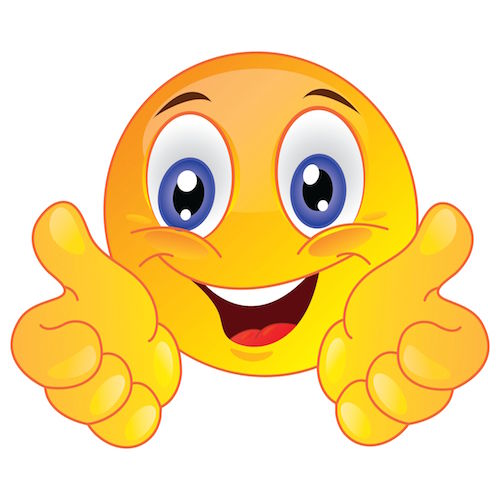 